С ПОМОЩЬЮ КОПИРОВАЛЬНОЙ БУМАГИ ПЕРЕВЕСТИ ШАБЛОНЫ НА КАРТОН. СОБРАТЬ МОДЕЛИ.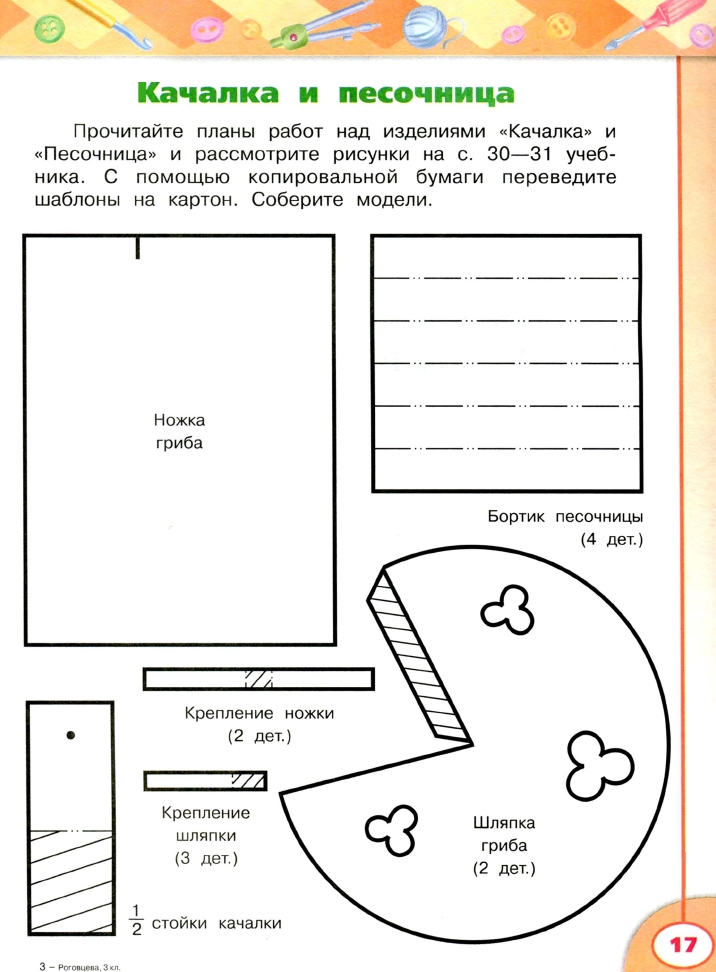 КАЧЕЛИ.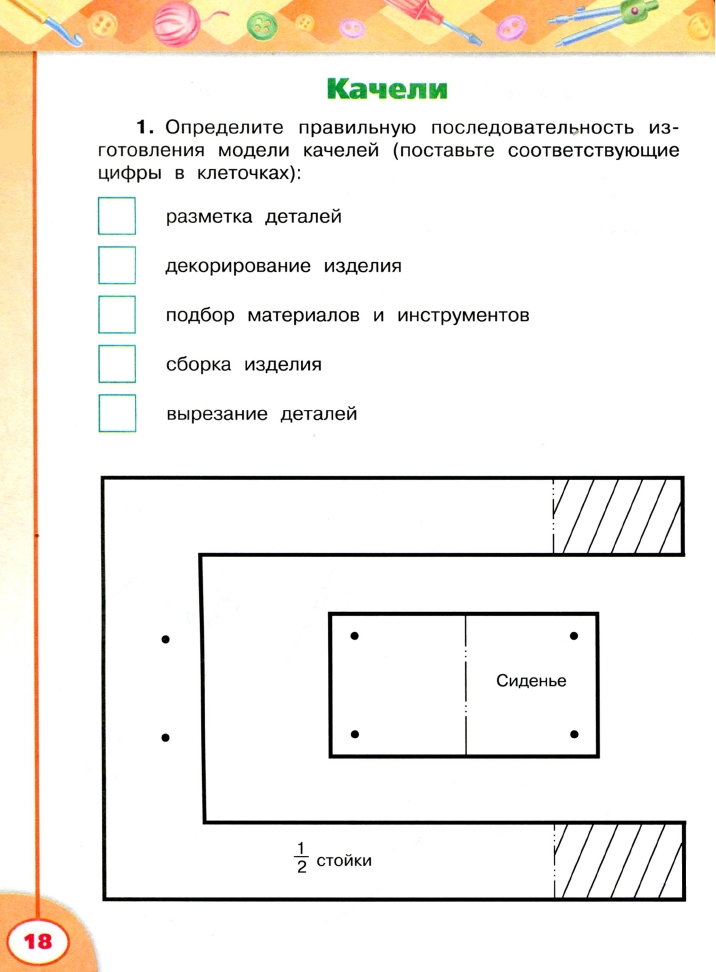 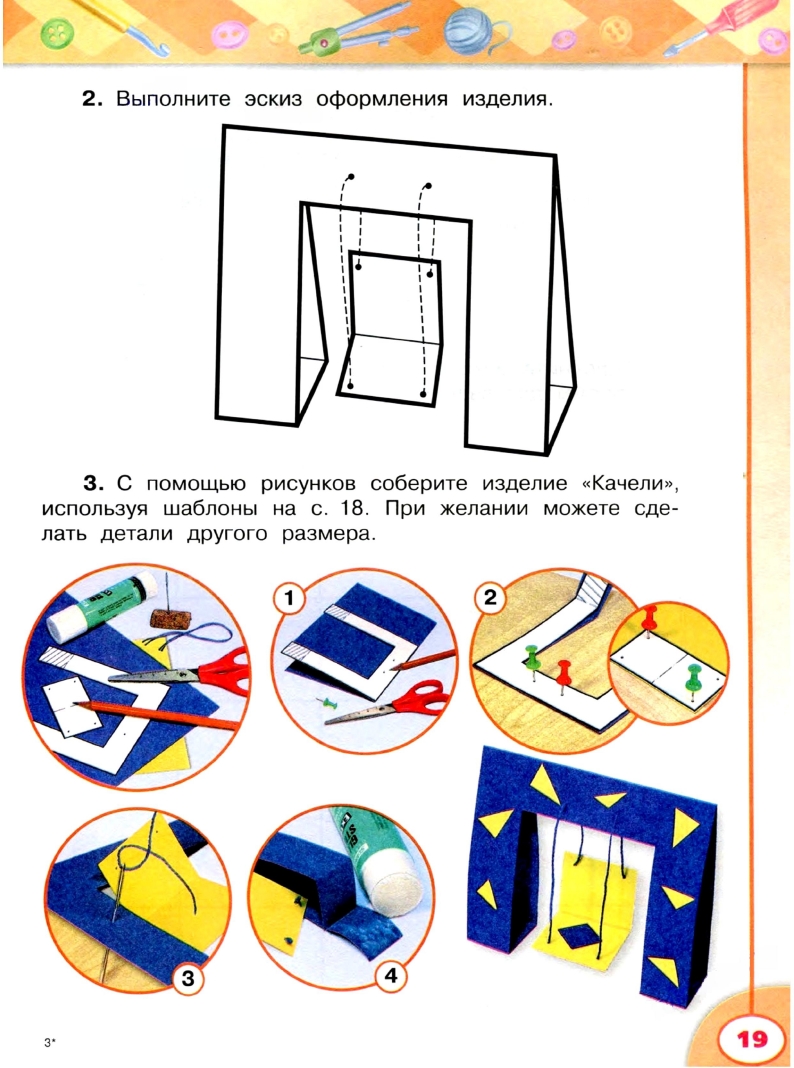 